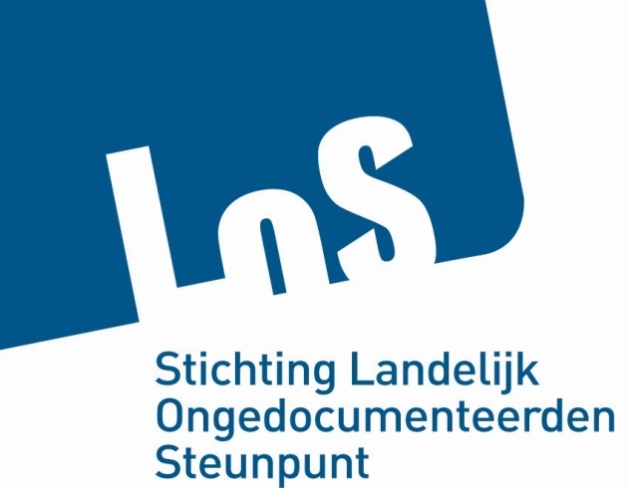 Reactie op regeerakkoord 2017 mbt opvang ongedocumenteerden:Opvang ongedocumenteerden die alleen op terugkeer is gericht, doet geen recht aan de problematiekVolgens het nieuwe regeerakkoord komen er acht opvanglocaties voor uitgeprocedeerde asielzoekers, waarin zij korte tijd krijgen om zich in te stellen op terugkeer. Gemeenten zouden daarnaast beperkte ruimte krijgen om ongedocumenteerden op te vangen. Onduidelijk is of ze bestraft kunnen worden als ze langer dan enkele dagen noodopvang bieden. Het voorstel wijkt niet veel af van het eerder onderhandelde bestuursakkoord waar de staatssecretaris, vlak voor de ondertekening in november 2016, zijn handen van af trok.Stichting LOS is verheugd dat gemeenten beperkte ruimte houden voor opvang van ongedocumenteerden. Zo kunnen zij de lokale openbare orde en veiligheid waarborgen, en voorkomen dat ongedocumenteerden terecht komen in situaties die risico op uitbuiting en sexueel misbruik met zich meebrengen. Echter, de realiteit toont aan dat enkele dagen noodopvang onvoldoende is om te werken aan duurzaam toekomst-perspectief. Alleen met deskundige begeleiding kunnen mensen in beweging komen en kan de patstelling worden doorbroken. Verbieden van bed-bad-brood voorzieningen is dan ook contra-productief.Stichting LOS is bezorgd dat het aanbod in de acht opvanglocaties voor uitgeprocedeerde asielzoekers geen adequaat antwoord vormt op de complexe problematiek van deze doelgroep. Als ongedocumenteerden die niet aantoonbaar meewerken aan terugkeer hun recht op opvang verliezen, zal dit leiden tot grote aantallen onuitzetbare ongedocumenteerden zonder vaste verblijfplaats en inkomen die in gemeenten rondzwerven.Feiten over BBB-opvang:Redenen om op te vangen:Juridische argumenten (shelter als mensenrecht, uitspraken ECSR 2014, IVESCR 2017)Humanitaire argumenten (oa. de reden voor de protestantse kerk om de klacht bij ESH te starten)Openbare orde en Veiligheid (mensen die geen onderdak hebben lopen meer risico om te vervallen in overlevingscriminaliteit)Voorkomen mensenhandel en uitbuiting (mensen die afhankelijk zijn van anderen voor hun onderdak en levensonderhoud lopen meer risico op misbruik en uitbuiting)Gezondheid (onregelmatig leven kan leiden tot gezondheidsschade)Inhoudelijke argumenten:Vluchtelingschap (in de afgelopen jaren bleek ongeveer eenderde van de ongedocumenteerden in de opvang alsnog recht te hebben op een verblijfsvergunning)Terugkeerbelemmeringen (sommigen kunnen niet terug, maar een status voor buitenschuld is nauwelijks haalbaar)Begeleiding (opvang houdt mensen bereikbaar voor legalisering of terugkeer) Omvang van de BBB landelijk:In totaal bijna 1500 personen in 37 gemeenten- waarvan 24u opvang:bijna 300 personen in 11 gemeenten krijgen 24u opvang in gespecialiseerde instellingen omdat ze ‘kansrijk’ zijn.ruim 80 personen in 5 gemeenten krijgen 24u opvang in gespecialiseerde instellingen omdat ze vrouw of kwetsbaar zijn500 personen in 23 gemeenten ontvangen 24u opvang zonder voorwaarden, daarvan worden 64 personen in 11 gemeenten in de reguliere daklozenopvang opgevangen, de rest in gespecialiseerde instellingen voor ongedocumenteerden.Gezien de redenen om opvang te bieden voldoet 24u opvang het beste. Met name als dit in gespecialiseerde instellingen plaatsvindt, omdat daar ook goede begeleiding mogelijk is die past bij de doelgroep.- waarvan nachtopvang:bijna 400 personen in 15 gemeenten ontvangen alleen nachtopvang, hiervan worden 77 personen in 11 gemeenten in de reguliere daklozenopvang opgevangen, de rest in gespecialiseerde instellingen voor ongedocumenteerden.Nachtopvang voldoet maar ten dele aan de vereisten voor goede opvang. Een gebrek aan dagopvang kan leiden tot gezondheidsschade en kan risico’s voor openbare orde en veiligheid opleveren. Waar de opvang plaatsvindt in de reguliere daklozenopvang, is er ook vaak geen goede begeleiding mogelijk. Nachtopvang is bovendien duur.- waarvan opvang in eigen netwerk:bijna 200 personen in 13 gemeenten krijgen een vergoeding om opvang in eigen netwerk te regelen.Opvang in eigen netwerk is meestal 24u opvang en voldoet daarmee aan de vereisten. In sommige gevallen kan er sprake zijn van uitbuiting, hier is moeilijk zicht op te krijgen. Sommige mensen hebben moeite om een netwerk te vinden en te behouden waardoor zij geen opvang hebben, dit betreft vaak de kwetsbaarste mensen. Bij opvang in eigen netwerk is er een risico dat de begeleiding niet adequaat is, omdat de mensen uit beeld raken. Het is wel de goedkoopste variant. Stichting LOS pleit voor een realistische benadering van de problematiek van ongedocumenteerden. Beëindigen van de negatieve gevolgen van illegaal verblijf is alleen mogelijk als samen met deze mensen gezocht wordt naar een reëel toekomstperspectief. Daarvoor is intensief casemanagement nodig, zonder voorwaarden vooraf.